Michigan Gaming Control BoardLocation: Cadillac Place, 3062 W. Grand Blvd., L-700 – DetroitTime: 10:00 a.m. For Immediate Release:Detroit casinos report $108.19 million in November aggregate revenueDetroit, December 14, 2021 — The three Detroit casinos reported $108.19 million in monthly aggregate revenue in November 2021. Table games and slots generated $103.86 million in revenue, and retail sports betting produced $4.33 million in revenue.The market shares for November were:MGM, 46%MotorCity, 32%Greektown, 22%Table Games and Slot Revenue and TaxesTable games and slots revenue during November was 116.1% percent higher than November 2020 revenue. In 2020, the casinos were closed due to pandemic-related health concerns for several full and partial months. They operated at reduced capacity for the first weeks of November and closed Nov. 18-30. In November 2019, the three Detroit casinos reported aggregate revenue of $124.2 million from table games and slots during November.Compared with November 2020, monthly table games and slots gaming revenue by casino increased:136.1% to $48.29 million for MGM 88.9% to $33.04 million for MotorCity 122.6% to $22.53 million for Greektown. November 2021 revenue was 6.8% lower than October 2021 revenue.Table games and slots gaming revenue rose 93.1% year-to-date through Nov. 30 compared with the same period in 2020. During November, the three Detroit casinos paid $8.4 million in gaming taxes to the State of Michigan compared with $3.9 million paid in November 2020.The casinos reported submitting $13.0 million to the City of Detroit in wagering taxes and development agreement payments during November.Retail Sports Betting Revenue and TaxesThe casinos reported total gross receipts of $4,642,805 in November and a total handle of  $26,693,885. November retail sports betting qualified adjusted gross receipts (QAGR) were 85.2 higher than  November 2020 results. QAGR was up by 63.7% compared with October numbers  November QAGR by casino totaled:MGM, $1,031,457MotorCity, $1,472,396Greektown, $1,824,846The State of Michigan received $163,625 in retail sports betting taxes from the three Detroit casinos, which also reported submitting $199,986 in retail sports betting taxes to the City of Detroit. Through Nov. 30, aggregate retail sports betting qualified adjusted gross receipts were:MGM, $8,156,860MotorCity, $8,836,666Greektown, $8,847,134Fantasy ContestsFantasy contest operators reported total adjusted revenues of $1,758,255 and paid taxes of $147,693 during October.Through October 31, fantasy contest operators reported 2021 aggregate fantasy contest adjusted revenues of $13.9 million and paid $1.2 million in taxes."The Michigan Gaming Control Board shall ensure the conduct of fair and honest gaming to protect the interests of the citizens of the State of Michigan."####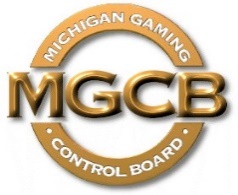 PRESS RELEASEFOR IMMEDIATE RELEASE: 
December 14, 2021Contact:
Mary Kay Bean Beanm1@michigan.govwww.michigan.gov/mgcb